Curriculum VitaeSignature: 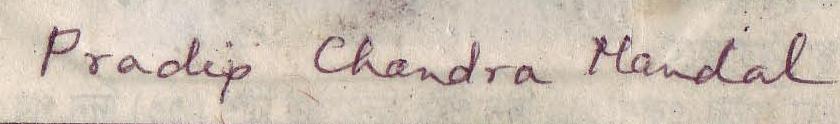 Date: ………December 20, 2017………(Dr Pradip Chandra Mandal CEng MIChemE)Personal Details Name: 		Dr Pradip Chandra Mandal CEng MIChemEFather’s Name: 	Jogendra Chandra Mandal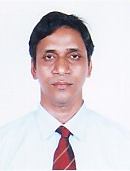 Mother’s Name:	Hiramoni MandalSex:            MaleNationality: 	Bangladeshi by BirthReligion: 	Sanatan (Hinduism) Date of Birth:	September 16, 1973Age (as on 16.09.2017): 44 YearsPermanent Address: Village: Kasta, Post Office: Borundi, Police Station: Singair,                  District: Manikgonj, Bangladesh.Mailing Address: Manager (C&L), Pipeline Construction Dept., Titas Gas T & D Co. Ltd., 105 Kazi Nazrul Islam Avenue, Kawran Bazar, Dhaka-1215, Bangladesh E-mail: 	pradipbd2002@yahoo.comTelephone: 	+8801712601609, +8801939921144Name: 		Dr Pradip Chandra Mandal CEng MIChemEFather’s Name: 	Jogendra Chandra MandalMother’s Name:	Hiramoni MandalSex:            MaleNationality: 	Bangladeshi by BirthReligion: 	Sanatan (Hinduism) Date of Birth:	September 16, 1973Age (as on 16.09.2017): 44 YearsPermanent Address: Village: Kasta, Post Office: Borundi, Police Station: Singair,                  District: Manikgonj, Bangladesh.Mailing Address: Manager (C&L), Pipeline Construction Dept., Titas Gas T & D Co. Ltd., 105 Kazi Nazrul Islam Avenue, Kawran Bazar, Dhaka-1215, Bangladesh E-mail: 	pradipbd2002@yahoo.comTelephone: 	+8801712601609, +8801939921144ResumeProcess EngineerChemical engineer with a PhD and over 5 years of experience in process engineering. Experienced with condensate separation process, gas odorizing system, pressure regulating system and control, material and energy balance over the gas transmission and distribution system. Skilled in process and pipeline-gathering system simulation. Comfortable with process and production studies, cost estimates and project economics, process optimization, and with field and plant operation trouble shooting.Technical proficiencies include HYSYS, PRO/II, PIPESIM-Net,MATLAB etc. ResumeDesign EngineerChemical engineer with a PhD and over 5 years of experience as a design engineer in a natural gas industry. Expertise in natural gas pipeline design, City Gate Station (CGS) and Town Bordering Station (TBS) design including separator and heating system, pipeline fabrication, construction operations, installation processes for onshore pipeline, and their subsequent environmental management. Experienced with pipeline corrosion monitoring and prevention, operation management of high pressure pipeline systems, bid preparations for pipeline services (survey, intelligent pigging, and cathodic protection), tender package formation and contract negotiations, finalization and control. The total gas transmission network of Bangladesh is analyzed using PIPESIM-Net software.ResumeProject EngineerChemical engineer with a PhD and over 3 years of experience in the development of climate change mitigation projects for reducing fugitive emission of natural gas pipeline facilities in Titas Franchise Area. A hand on experience in managing projects from initiation to PDD development, Validation, Registration, Monitoring, Verification and CER Issuance processes are gained from this potential CDM project. ResumeLecturerChemical engineer with a PhD and almost 3 years of experience in teaching as a part-time and full-time lecturer. Three courses Chemical Reaction Engineering, Gas Field Engineering and Petroleum Production Engineering are already taught. Other favorite courses are Supercritical Fluid and its Application, Refinery Engineering, Transport Phenomena, Fluidization and its Application, Unit Operations, Mass Transfer, Reservoir Engineering, Natural Gas Pipeline Design, Process Control and Facilities Engineering.Academic Background(Date format: DD/MM/YYYY)Secondary Education (01/01/1984 – 27/07/1989)Name of degree: Secondary School Certificate (SSC)Name of Institution: Navagram M.L. High School, Singair, BangladeshMajor: ScienceGrade: First Division (77.3%)Higher Secondary Education (28/07/1989 – 21/12/1991)Name of degree: Higher Secondary School Certificate (HSC)Name of Institution: Govt. Devendra College, Manikgonj, BangladeshMajor: ScienceGrade: First Division (81.40%)Undergraduate Education (01/09/1993 – 01/09/1998)Name of degree: Bachelor of Science in Chemical Engineering Name of Institution: Bangladesh University of Engineering and Technology, Dhaka, BangladeshMajor: Chemical EngineeringThesis Title: Kinetics of Ethanol Production from Molasses Using YeastSupervisor: Dr. WaliuzzamanDesign Title: Biological Treatment of Tannery-Waste WaterSupervisor: Prof. Dr. Nooruddin AhmedGrade: 3.63 in the scale of 4.00Graduate Education (01/12/1998 – 19/02/2002)Name of degree: Master of Science in Chemical Engineering Name of Institution: Bangladesh University of Engineering and Technology, Dhaka, BangladeshMajor: Chemical EngineeringThesis Title: Analysis of Gas Transmission Network of BangladeshSupervisor: Prof. Dr. Edmond GomesCo-Supervisor: Prof. Dr. A. K. M. A. QuaderGrade: 3.50 in the scale of 4.00Doctoral Education (01/10/2008 – 22/09/2011)Name of Degree: Doctor of philosophy (PhD)Name of Institution: Kumamoto University, JapanMajor: New Frontier Sciences (Chemical Engineering)Thesis Title: Study on Reaction of Hydrocarbons and Removal of Metals from Metal Complexes in Supercritical Water for Upgrading Heavy OilSupervisor: Prof. Dr. MotonobuGotoCo-Supervisor: Associate Prof. Dr. Mitsuru SasakiGrade: ExcellentSecondary Education (01/01/1984 – 27/07/1989)Name of degree: Secondary School Certificate (SSC)Name of Institution: Navagram M.L. High School, Singair, BangladeshMajor: ScienceGrade: First Division (77.3%)Higher Secondary Education (28/07/1989 – 21/12/1991)Name of degree: Higher Secondary School Certificate (HSC)Name of Institution: Govt. Devendra College, Manikgonj, BangladeshMajor: ScienceGrade: First Division (81.40%)Undergraduate Education (01/09/1993 – 01/09/1998)Name of degree: Bachelor of Science in Chemical Engineering Name of Institution: Bangladesh University of Engineering and Technology, Dhaka, BangladeshMajor: Chemical EngineeringThesis Title: Kinetics of Ethanol Production from Molasses Using YeastSupervisor: Dr. WaliuzzamanDesign Title: Biological Treatment of Tannery-Waste WaterSupervisor: Prof. Dr. Nooruddin AhmedGrade: 3.63 in the scale of 4.00Graduate Education (01/12/1998 – 19/02/2002)Name of degree: Master of Science in Chemical Engineering Name of Institution: Bangladesh University of Engineering and Technology, Dhaka, BangladeshMajor: Chemical EngineeringThesis Title: Analysis of Gas Transmission Network of BangladeshSupervisor: Prof. Dr. Edmond GomesCo-Supervisor: Prof. Dr. A. K. M. A. QuaderGrade: 3.50 in the scale of 4.00Doctoral Education (01/10/2008 – 22/09/2011)Name of Degree: Doctor of philosophy (PhD)Name of Institution: Kumamoto University, JapanMajor: New Frontier Sciences (Chemical Engineering)Thesis Title: Study on Reaction of Hydrocarbons and Removal of Metals from Metal Complexes in Supercritical Water for Upgrading Heavy OilSupervisor: Prof. Dr. MotonobuGotoCo-Supervisor: Associate Prof. Dr. Mitsuru SasakiGrade: ExcellentProfessional Experience(Date format: DD/MM/YYYY)Monno Ceramic Industries Limited (02/06/1999–31/03/2000)Name of Post: Assistant EngineerAddress: Dhamrai, Dhaka, BangladeshResponsibility for Process Engineer: To produce different shapes of ceramic product with the help of Jigger Machine and Moulding process from the imported ceramic body in Bone China Section; To design the product’s head of Jigger Machine according to expected product, quality control of produced product in Jigger Machine and Moulding process, glaze the product, temperature control of the furnace and quality control of the final product.Bashundhara Paper Mills Ltd. (01/04/2000 - 24/01/2001)Name of Post: Assistant EngineerAddress: Meghnaghat, Sonargaon, Narayangonj, Dhaka, BangladeshResponsibility for Process Engineer: To produce pulp from unused paper; chemical dosing in different chambers up to machine chest; To determine consistency, oSR, pH, chemical content, etcTrouble shooting in paper machine; control felts, steam in different dryers, chemical dosing, pumps, valves etc; quality control of produced paper (GSM, burst, tear, strength, opacity, ink breathing, ash content etc.); preparation of different daily and monthly reports etc as a paper makerTitas Gas Transmission and Distribution Company Ltd. (25/01/2001 – continue, 13/02/2014 – 09/06/2017 on lien leave)Name of Post: Assistant Engineer/ Deputy Manager/ Manager Address: 105, Kazi Nazrul Islam Avenue, Kawran Bazar Commercial Area, Dhaka-1215, Bangladesh.Responsibility as a Process Engineer (Assistant Engineer/ Deputy Manager): Ccondensate separation process, gas odorizing and heating system, pressure regulating system and control Design of various equipment like Separator, Heater, Condensate Storage Tanketc. Work on Simulation software like PIPESIM-Net, HYSIS, PRO/IIetc.Development of P&ID, PFD etcMass balance and energy balance over the system.
Responsibility as a Design Engineer (Assistant Engineer/ Deputy Manager): Preparation of Process and Instrumentation Diagram (P&ID) using AutoCADPreparation of Process Flow Diagram (PFD)Review the isometrics P&ID drawings Study the existing system design and documentation.Preparation of piping spool fabrication drawing and BOM.Preparation of pressure drop calculation.Preparation of GA for storage tanks.Pipe sizing and design calculation.Preparing M.T.O.Coordination with various disciplines like mechanical, civil, electrical & instrumentation.Responsibility as a Project Engineer (Manager): Preparation of Development Project Proposal (DPP) for potential projectsImplication of CDM project in Titas Franchise Area (TFA)Procurement Planning Monno Ceramic Industries Limited (02/06/1999–31/03/2000)Name of Post: Assistant EngineerAddress: Dhamrai, Dhaka, BangladeshResponsibility for Process Engineer: To produce different shapes of ceramic product with the help of Jigger Machine and Moulding process from the imported ceramic body in Bone China Section; To design the product’s head of Jigger Machine according to expected product, quality control of produced product in Jigger Machine and Moulding process, glaze the product, temperature control of the furnace and quality control of the final product.Bashundhara Paper Mills Ltd. (01/04/2000 - 24/01/2001)Name of Post: Assistant EngineerAddress: Meghnaghat, Sonargaon, Narayangonj, Dhaka, BangladeshResponsibility for Process Engineer: To produce pulp from unused paper; chemical dosing in different chambers up to machine chest; To determine consistency, oSR, pH, chemical content, etcTrouble shooting in paper machine; control felts, steam in different dryers, chemical dosing, pumps, valves etc; quality control of produced paper (GSM, burst, tear, strength, opacity, ink breathing, ash content etc.); preparation of different daily and monthly reports etc as a paper makerTitas Gas Transmission and Distribution Company Ltd. (25/01/2001 – continue, 13/02/2014 – 09/06/2017 on lien leave)Name of Post: Assistant Engineer/ Deputy Manager/ Manager Address: 105, Kazi Nazrul Islam Avenue, Kawran Bazar Commercial Area, Dhaka-1215, Bangladesh.Responsibility as a Process Engineer (Assistant Engineer/ Deputy Manager): Ccondensate separation process, gas odorizing and heating system, pressure regulating system and control Design of various equipment like Separator, Heater, Condensate Storage Tanketc. Work on Simulation software like PIPESIM-Net, HYSIS, PRO/IIetc.Development of P&ID, PFD etcMass balance and energy balance over the system.
Responsibility as a Design Engineer (Assistant Engineer/ Deputy Manager): Preparation of Process and Instrumentation Diagram (P&ID) using AutoCADPreparation of Process Flow Diagram (PFD)Review the isometrics P&ID drawings Study the existing system design and documentation.Preparation of piping spool fabrication drawing and BOM.Preparation of pressure drop calculation.Preparation of GA for storage tanks.Pipe sizing and design calculation.Preparing M.T.O.Coordination with various disciplines like mechanical, civil, electrical & instrumentation.Responsibility as a Project Engineer (Manager): Preparation of Development Project Proposal (DPP) for potential projectsImplication of CDM project in Titas Franchise Area (TFA)Procurement Planning Academic Experience(Date format: DD/MM/YYYY)02/06/1999 - 31/03/2000	Name of Post: Teacher Assistant 	Name of University: Bangladesh University of Engineering and Technology (BUET), Dhaka, Bangladesh	Responsibility: To help the student for practical classes. To help the teacher and the students for preparing teaching or class materials, assignments and projects.  13/02/2014 –09/06/2017	Name of the post: Lecturer and Senior Lecturer (Full Time)	Name of University: UniversitiTeknologi PETRONAS (UTP), Dept. of Chemical Engg., 32610 Bandar Seri Iskandar, Perak, MalaysiaResponsibility: Delivering lecture and modification of academic syllabus Supervision of bachelor final year and masters students Research and development Conducting practical classes Coordinating projects, seminar, courses etc. 02/06/1999 - 31/03/2000	Name of Post: Teacher Assistant 	Name of University: Bangladesh University of Engineering and Technology (BUET), Dhaka, Bangladesh	Responsibility: To help the student for practical classes. To help the teacher and the students for preparing teaching or class materials, assignments and projects.  13/02/2014 –09/06/2017	Name of the post: Lecturer and Senior Lecturer (Full Time)	Name of University: UniversitiTeknologi PETRONAS (UTP), Dept. of Chemical Engg., 32610 Bandar Seri Iskandar, Perak, MalaysiaResponsibility: Delivering lecture and modification of academic syllabus Supervision of bachelor final year and masters students Research and development Conducting practical classes Coordinating projects, seminar, courses etc. Postgraduate SupervisionDegree: M.Sc. in Chemical Engineering Institution: UniversitiTeknologi PETRONAS (UTP)Degree: M.Sc. in Chemical Engineering Institution: UniversitiTeknologi PETRONAS (UTP)Professional Training/ Workshop(Date format: DD/MM/YYYY)23/06/1997 - 12/07/1997	Name of Topic: Industrial Attachment Training.Name of Company: Technical Training Institute, Karnaphuli Paper & Rayon Complex03/06/2000 - 11/09/2000Name of Topic: RDBMS Programming with Oracle & Developer 2000Name of Institute: The Institute of Engineers, Bangladesh17/06/2001 - 25/06/2001Name of Topic: Orientation Programme in Related to Petroleum SectorName of Institute: Bangladesh Petroleum Institute07/03/2004 - 11/03/2004Name of Topic: Departmental Enquiry Name of Institute: Institute of Personnel Management, Bangladesh26/02/2006 - 03/04/2006Name of Topic: Installation, operations, maintenance and trouble shooting of the EK-230 Electronic Volume Corrector (EVC).  Name of Organization: ELSTER, Instromet GmbH 27/05/2013 – 07/06/2013Name of Topic: Sustainable Energy and Cogeneration Technologies for Gas Transmission and Distribution  Name of Organization: AIT Extension, Thailand 01/06/2014 – 02/06/2014Name of Topic: 1st International Workshop on the Sustainable Production and Management of Shale Gas Name of Organization: UniversitiTeknology PETRONAS, Malaysia26/09/2014Name of Topic: Outcome Based Education Refresher Session Name of Organization: UniversitiTeknology PETRONAS, Malaysia3/11/2014 – 04/11/2014Name of Topic: Workshop on Writing Final Examination QuestionsName of Organization: UniversitiTeknology PETRONAS, Malaysia12/11/2014Name of Topic: Effective Education Delivery Workshop Name of Organization: UniversitiTeknology PETRONAS, Malaysia10/03/2015 – 11/03/2015Name of Topic: Effective Implementation of Student Centered Learningf Techniques for OBE, Part 1: Active Learning Name of Organization: UniversitiTeknology PETRONAS, Malaysia18/01/2016 – 19/01/2016Name of Topic: Outcome Based Education Name of Organization: UniversitiTeknology PETRONAS, Malaysia20/01/2016 – 21/01/2016 Name of Topic: Teaching Methodology Name of Organization: UniversitiTeknology PETRONAS, Malaysia23/06/1997 - 12/07/1997	Name of Topic: Industrial Attachment Training.Name of Company: Technical Training Institute, Karnaphuli Paper & Rayon Complex03/06/2000 - 11/09/2000Name of Topic: RDBMS Programming with Oracle & Developer 2000Name of Institute: The Institute of Engineers, Bangladesh17/06/2001 - 25/06/2001Name of Topic: Orientation Programme in Related to Petroleum SectorName of Institute: Bangladesh Petroleum Institute07/03/2004 - 11/03/2004Name of Topic: Departmental Enquiry Name of Institute: Institute of Personnel Management, Bangladesh26/02/2006 - 03/04/2006Name of Topic: Installation, operations, maintenance and trouble shooting of the EK-230 Electronic Volume Corrector (EVC).  Name of Organization: ELSTER, Instromet GmbH 27/05/2013 – 07/06/2013Name of Topic: Sustainable Energy and Cogeneration Technologies for Gas Transmission and Distribution  Name of Organization: AIT Extension, Thailand 01/06/2014 – 02/06/2014Name of Topic: 1st International Workshop on the Sustainable Production and Management of Shale Gas Name of Organization: UniversitiTeknology PETRONAS, Malaysia26/09/2014Name of Topic: Outcome Based Education Refresher Session Name of Organization: UniversitiTeknology PETRONAS, Malaysia3/11/2014 – 04/11/2014Name of Topic: Workshop on Writing Final Examination QuestionsName of Organization: UniversitiTeknology PETRONAS, Malaysia12/11/2014Name of Topic: Effective Education Delivery Workshop Name of Organization: UniversitiTeknology PETRONAS, Malaysia10/03/2015 – 11/03/2015Name of Topic: Effective Implementation of Student Centered Learningf Techniques for OBE, Part 1: Active Learning Name of Organization: UniversitiTeknology PETRONAS, Malaysia18/01/2016 – 19/01/2016Name of Topic: Outcome Based Education Name of Organization: UniversitiTeknology PETRONAS, Malaysia20/01/2016 – 21/01/2016 Name of Topic: Teaching Methodology Name of Organization: UniversitiTeknology PETRONAS, MalaysiaPublicationsP. C. Mandal, E. Gomes and G. Mandal, Analysis of Gas Transmission Network of Bangladesh, International Journal of Engineering & Technology (IJET), 1 (1) (2004) 39-51 P. C. Mandal, E. Gomes and G. Mandal, Capacity Analysis of Gas Transmission Network of Bangladesh for Predicting Gas Supply in Future, International Journal of Engineering & Technology (IJET), 2 (1) (2005) 6-14P. C. Mandal, G. Mandal, G.N.C. Sutradhar and A.K. Mandal, Process Equipment Design Used in Biological Treatment of Tannery-Waste Water of Bangladesh, International Journal of Engineering & Technology (IJET), 2 (2) (2005) 51-60 P. C. Mandal, G. Mandal, K.U. Ahmed and M.A. Razzaque,  Analysis of Molasses and Study of the Kinetics of Ethanol Production from Molasses Using Yeast, International Journal of Engineering &Technology (IJET), 3 (1) (2006) 1-6P. C. Mandal, M.M. Nuruddin, R. Begum, M.S. Miah and G. Mandal, Causes of System Loss of Titas Franchise Area and Study of its Reduction Processes, International Journal of Sustainable Agricultural Technology (IJSAT), 3 (3) (2007) 1-6P. C. Mandal, M.J. Abedin, M.M. Nuruddin and R. Begum, Prospect of Compressed Natural Gas Industry in Titas Franchise Area, International Journal of Sustainable Agricultural Technology (IJSAT), 3 (3) (2007) 7-11P. C. Mandal, Wahyudiono, M. Sasaki, and M. Goto, “Nickel removal from nickel-5,10,15,20-tetraphenylporphine using supercritical water in absence of catalyst: A basic study,” J. Hazard. Mater. 187 (2011) 600–603P. C. Mandal, T. Shiraishi, Wahyudiono, M. Sasaki, and M. Goto, “Heptylbenzene decomposition in supercritical water: A simulation study,” International Journal of Engineering & Technology (IJET), 7 (4) (2010) 689-699 P. C. Mandal, T. Shiraishi, Wahyudiono, M. Sasaki and M. Goto, “Kinetics and reaction pathways of heptylbenzene decomposition in supercritical water,” J. Chem. Eng. Jpn.  44(7) (2011) 486 – 493P. C. Mandal, Wahyudiono, M. Sasaki and M. Goto, “Nickel removal from nickel etioporphyrin (Ni-EP) using supercritical water in the absence of catalyst,” Fuel Processing Technology 104(2012) 67-72P. C. Mandal, Wahyudiono, M. Sasaki and M. Goto, “Non-catalytic vanadium removal from vanadyl etioporphyrin (VO-EP) using supercritical water: A kinetic study,” Fuel 92 (2012) 288 – 294.P. C. Mandal, Wahyudiono, M. Sasaki and M. Goto, “Reduction of total acid number (TAN) of naphthenic acid (NA) using supercritical water for reducing corrosion problems of oil refineries,” Fuel 94 (2012) 620 – 623.P. C. Mandal, Wahyudiono, M. Sasaki and M. Goto, “Non-catalytic reduction of total acid number (TAN) of naphthenic acids (NAs) using supercritical methanol”, Fuel Processing Technology 106 (2013) 641-644. P. C. Mandal, “Gas Leak Detection in Pipelines & Repairing System of Titas Gas”, Journal of Applied Engineering (JOAE) 2(2) (2014) 23-34.P. C. Mandal, M. Gotoand M. Sasaki, “Removal of Nickel and Vanadium from Heavy oils using Supercritical Water”, J. Jpn. Petrol. Inst. 57(1) (2014) 18-28.M. A. I. M. Azhar,  S. Chowdhury, P. C. Mandal, M.F. Daman, S. Bhattacharjee, and T. Khanam, and, “Ionic liquid-assisted synthesis and characterization of cerium oxide nanocubes for degradation of methylene blue,” Applied Mechanics and Materials 625 (2014) 164-167.P.C. Mandal, M.A. Abdalla, M. Moniruzzaman, Acidity reduction of naphthenic acid using imidazolium chloride based ionic liquids, International Journal of Applied Engineering Research 10(89) (2015) 69-74.P.C. Mandal, S. Chowdhury, Catalytic Gasification of Oil Sludge Wastes from Petroleum Industries for Hydrogen Production, Advanced Materials Research 1133 (2016) 557-560.S. Chowdhury, P.C. Mandal, M. Zulfiqar, D. Subbarao,  Development of Ionothermal Synthesis of Titania Nanomaterial for Waste-Water Treatment, Advanced Materials Research 1133 (2016) 537-541.P.C. Mandal, S. Chowdhury, M. Sasaki, Comparison study of heptylbenzene and hexylbenzene decomposition under supercritical water, International Journal of Chemical Engineering and Applications 7(3) (2016) 156-160.P.C. Mandal and T. Nagarajan, Kinetics and reaction pathways of total acid number reduction of cyclopentane carboxylic acid using subcritical methanol, Polish Journal of Chemical Technology, vol. 18, no. 3, 2016, 1-6. P.C. Mandal, A. Bin Abdullah and M.M. Rahman, Total Acid Number Reduction of 2, 6-Naphthalenedicarboxylic Acid Using Subcritical Methanol for Reducing Acidity of Heavy Oil: A Kinetic Study, Procedia Engineering, vol. 148, 2016, 1213 – 1219. F. Zafar, P.C. Mandal, K.Z.B. Ku Shaari and M. Moniruzzaman, Total Acid Number Reduction of Naphthenic Acid Using Subcritical Methanol and 1-Butyl-3-Methylimidazolium Octylsulfate, Procedia Engineering, vol. 148, 2016, 1074 – 1080.P. C. Mandal and S.M. Morshed, Localization of Fugitive Methane Emission from Natural Gas Distribution Network of Titas Gas. Polish Journal of Chemical Technology 19(1) 2017, 127-131.P.C. Mandal, M.A.B. Alias, Investigation of asphaltene under subcritical water treatment, International Journal of Materials, Mechanics and Manufacturing 5(1) (2017) 11-15.F. Zafar, P.C. Mandal, K.Z.B Ku Shaari, Z. Ullah, Coupling of subcritical methanol with acidic ionic liquids for the acidity reduction of naphthenic acids, Polish Journal of Chemical Technology (accepted).P.C. Mandal, and M. Gapparova, Locate Fugitive Methane Emission from Compressor Station of Natural Gas Transmission and Distribution System for Reducing Environmental Risk, Int. J. Petrochem. Sci. Eng. 2 (4) (2017) 00042 (1-5). DOI:10.15406/ipcse.2017.02.00042.Md. Irfan, Md. Moniruzzaman, T. Ahmad, P.C. Mandal, S. Bhattacharjee, and B. Abdullah, Ionic liquid based extraction of flavonoids from Elaeisguineensis leaves and their applications for gold nanoparticles synthesis, Journal of Molecular Liquids 241 (2017) 270–278.DOI: http://dx.doi.org/10.1016/j.molliq.2017.05.151.Md. Irfan, Md. Moniruzzaman, T. Ahmad, P.C. Mandal, B. Abdullah, and S. Bhattacharjee,Growth kinetic study of ionic liquid mediated synthesis of gold nanoparticles using Elaeisguineensis (oil palm) kernels extract under microwave irradiation, Arabian Journal of Chemistry (2017) (In press).P.C. Mandal, and A.F.R. bin Esa, Mercury Removal From Produced Water Using Subcritical Water Assisted 1-Etyl-3- Methylimidazolium Chloride Ionic Liquid, Journal of Chemical Engineering 30(1) (2017) 12-15.P. C. Mandal, E. Gomes and G. Mandal, Analysis of Gas Transmission Network of Bangladesh, International Journal of Engineering & Technology (IJET), 1 (1) (2004) 39-51 P. C. Mandal, E. Gomes and G. Mandal, Capacity Analysis of Gas Transmission Network of Bangladesh for Predicting Gas Supply in Future, International Journal of Engineering & Technology (IJET), 2 (1) (2005) 6-14P. C. Mandal, G. Mandal, G.N.C. Sutradhar and A.K. Mandal, Process Equipment Design Used in Biological Treatment of Tannery-Waste Water of Bangladesh, International Journal of Engineering & Technology (IJET), 2 (2) (2005) 51-60 P. C. Mandal, G. Mandal, K.U. Ahmed and M.A. Razzaque,  Analysis of Molasses and Study of the Kinetics of Ethanol Production from Molasses Using Yeast, International Journal of Engineering &Technology (IJET), 3 (1) (2006) 1-6P. C. Mandal, M.M. Nuruddin, R. Begum, M.S. Miah and G. Mandal, Causes of System Loss of Titas Franchise Area and Study of its Reduction Processes, International Journal of Sustainable Agricultural Technology (IJSAT), 3 (3) (2007) 1-6P. C. Mandal, M.J. Abedin, M.M. Nuruddin and R. Begum, Prospect of Compressed Natural Gas Industry in Titas Franchise Area, International Journal of Sustainable Agricultural Technology (IJSAT), 3 (3) (2007) 7-11P. C. Mandal, Wahyudiono, M. Sasaki, and M. Goto, “Nickel removal from nickel-5,10,15,20-tetraphenylporphine using supercritical water in absence of catalyst: A basic study,” J. Hazard. Mater. 187 (2011) 600–603P. C. Mandal, T. Shiraishi, Wahyudiono, M. Sasaki, and M. Goto, “Heptylbenzene decomposition in supercritical water: A simulation study,” International Journal of Engineering & Technology (IJET), 7 (4) (2010) 689-699 P. C. Mandal, T. Shiraishi, Wahyudiono, M. Sasaki and M. Goto, “Kinetics and reaction pathways of heptylbenzene decomposition in supercritical water,” J. Chem. Eng. Jpn.  44(7) (2011) 486 – 493P. C. Mandal, Wahyudiono, M. Sasaki and M. Goto, “Nickel removal from nickel etioporphyrin (Ni-EP) using supercritical water in the absence of catalyst,” Fuel Processing Technology 104(2012) 67-72P. C. Mandal, Wahyudiono, M. Sasaki and M. Goto, “Non-catalytic vanadium removal from vanadyl etioporphyrin (VO-EP) using supercritical water: A kinetic study,” Fuel 92 (2012) 288 – 294.P. C. Mandal, Wahyudiono, M. Sasaki and M. Goto, “Reduction of total acid number (TAN) of naphthenic acid (NA) using supercritical water for reducing corrosion problems of oil refineries,” Fuel 94 (2012) 620 – 623.P. C. Mandal, Wahyudiono, M. Sasaki and M. Goto, “Non-catalytic reduction of total acid number (TAN) of naphthenic acids (NAs) using supercritical methanol”, Fuel Processing Technology 106 (2013) 641-644. P. C. Mandal, “Gas Leak Detection in Pipelines & Repairing System of Titas Gas”, Journal of Applied Engineering (JOAE) 2(2) (2014) 23-34.P. C. Mandal, M. Gotoand M. Sasaki, “Removal of Nickel and Vanadium from Heavy oils using Supercritical Water”, J. Jpn. Petrol. Inst. 57(1) (2014) 18-28.M. A. I. M. Azhar,  S. Chowdhury, P. C. Mandal, M.F. Daman, S. Bhattacharjee, and T. Khanam, and, “Ionic liquid-assisted synthesis and characterization of cerium oxide nanocubes for degradation of methylene blue,” Applied Mechanics and Materials 625 (2014) 164-167.P.C. Mandal, M.A. Abdalla, M. Moniruzzaman, Acidity reduction of naphthenic acid using imidazolium chloride based ionic liquids, International Journal of Applied Engineering Research 10(89) (2015) 69-74.P.C. Mandal, S. Chowdhury, Catalytic Gasification of Oil Sludge Wastes from Petroleum Industries for Hydrogen Production, Advanced Materials Research 1133 (2016) 557-560.S. Chowdhury, P.C. Mandal, M. Zulfiqar, D. Subbarao,  Development of Ionothermal Synthesis of Titania Nanomaterial for Waste-Water Treatment, Advanced Materials Research 1133 (2016) 537-541.P.C. Mandal, S. Chowdhury, M. Sasaki, Comparison study of heptylbenzene and hexylbenzene decomposition under supercritical water, International Journal of Chemical Engineering and Applications 7(3) (2016) 156-160.P.C. Mandal and T. Nagarajan, Kinetics and reaction pathways of total acid number reduction of cyclopentane carboxylic acid using subcritical methanol, Polish Journal of Chemical Technology, vol. 18, no. 3, 2016, 1-6. P.C. Mandal, A. Bin Abdullah and M.M. Rahman, Total Acid Number Reduction of 2, 6-Naphthalenedicarboxylic Acid Using Subcritical Methanol for Reducing Acidity of Heavy Oil: A Kinetic Study, Procedia Engineering, vol. 148, 2016, 1213 – 1219. F. Zafar, P.C. Mandal, K.Z.B. Ku Shaari and M. Moniruzzaman, Total Acid Number Reduction of Naphthenic Acid Using Subcritical Methanol and 1-Butyl-3-Methylimidazolium Octylsulfate, Procedia Engineering, vol. 148, 2016, 1074 – 1080.P. C. Mandal and S.M. Morshed, Localization of Fugitive Methane Emission from Natural Gas Distribution Network of Titas Gas. Polish Journal of Chemical Technology 19(1) 2017, 127-131.P.C. Mandal, M.A.B. Alias, Investigation of asphaltene under subcritical water treatment, International Journal of Materials, Mechanics and Manufacturing 5(1) (2017) 11-15.F. Zafar, P.C. Mandal, K.Z.B Ku Shaari, Z. Ullah, Coupling of subcritical methanol with acidic ionic liquids for the acidity reduction of naphthenic acids, Polish Journal of Chemical Technology (accepted).P.C. Mandal, and M. Gapparova, Locate Fugitive Methane Emission from Compressor Station of Natural Gas Transmission and Distribution System for Reducing Environmental Risk, Int. J. Petrochem. Sci. Eng. 2 (4) (2017) 00042 (1-5). DOI:10.15406/ipcse.2017.02.00042.Md. Irfan, Md. Moniruzzaman, T. Ahmad, P.C. Mandal, S. Bhattacharjee, and B. Abdullah, Ionic liquid based extraction of flavonoids from Elaeisguineensis leaves and their applications for gold nanoparticles synthesis, Journal of Molecular Liquids 241 (2017) 270–278.DOI: http://dx.doi.org/10.1016/j.molliq.2017.05.151.Md. Irfan, Md. Moniruzzaman, T. Ahmad, P.C. Mandal, B. Abdullah, and S. Bhattacharjee,Growth kinetic study of ionic liquid mediated synthesis of gold nanoparticles using Elaeisguineensis (oil palm) kernels extract under microwave irradiation, Arabian Journal of Chemistry (2017) (In press).P.C. Mandal, and A.F.R. bin Esa, Mercury Removal From Produced Water Using Subcritical Water Assisted 1-Etyl-3- Methylimidazolium Chloride Ionic Liquid, Journal of Chemical Engineering 30(1) (2017) 12-15.Book ChapterP. C. Mandal, S. Chowdhury & S. M. Morshed, Fugitive methane emissions from the natural gas distribution network of Titas Gas and the environmental risks, Energy and Sustainability V: Special Contributions, WIT Press, UK (2015), pp. 137-148. DOI: 10.2495/ESS140121.P. C. Mandal , N. F. B. Salleh and D. Ruen-ngam, Total Acid Number Reduction in Naphthenic Acids Using Ionic Liquid-Assisted Hot Water, Proceedings of the International Conference on Integrated Petroleum Engineering and Geosciences, Part VI, Springer Singapore (2017), pp. 697-707. DOI: 10.1007/978-981-10-3650-7_60.H. Mahmud , M. M. Huque and P. C. Mandal, Developing Optimum Production Strategy of Kailashtilla Gas Field and Economic Analysis, Proceedings of the International Conference on Integrated Petroleum Engineering and Geosciences, Part VI, Springer Singapore (2017), pp. 809-817. DOI:10.1007/978-981-10-3650-7_70.P. C. Mandal, and M. Sasaki, Total Acid Number Reduction of Naphthenic Acids Using Supercritical Fluid and Ionic Liquids, (2017) In press.P. C. Mandal, S. Chowdhury & S. M. Morshed, Fugitive methane emissions from the natural gas distribution network of Titas Gas and the environmental risks, Energy and Sustainability V: Special Contributions, WIT Press, UK (2015), pp. 137-148. DOI: 10.2495/ESS140121.P. C. Mandal , N. F. B. Salleh and D. Ruen-ngam, Total Acid Number Reduction in Naphthenic Acids Using Ionic Liquid-Assisted Hot Water, Proceedings of the International Conference on Integrated Petroleum Engineering and Geosciences, Part VI, Springer Singapore (2017), pp. 697-707. DOI: 10.1007/978-981-10-3650-7_60.H. Mahmud , M. M. Huque and P. C. Mandal, Developing Optimum Production Strategy of Kailashtilla Gas Field and Economic Analysis, Proceedings of the International Conference on Integrated Petroleum Engineering and Geosciences, Part VI, Springer Singapore (2017), pp. 809-817. DOI:10.1007/978-981-10-3650-7_70.P. C. Mandal, and M. Sasaki, Total Acid Number Reduction of Naphthenic Acids Using Supercritical Fluid and Ionic Liquids, (2017) In press.International Conference and Symposium1.  P. C. Mandal, T. Shiraishi, Wahyudiono, M. Sasaki and M. Goto,“Simulation of heptylbenzene decomposition in supercritical water,” Supergreen2009, International Conference on Supercritical Fluid, Sakura Hall, Tohoku University, Sendai, Japan. October 15-17, 2009. [Proceedings CD-ROM]2. 	P. C. Mandal, T. Shiraishi, Wahyudiono, M. Sasaki and M. Goto, “Decomposition of Heptylbenzene by supercritical water,”AIChEAnnual Meeting, Graylord Opryland Hotel, Nashville, Tennessee, USA. November 8-13, 2009. [Proceedings CD-ROM]3. 	P. C. Mandal, T. Shiraishi, Wahyudiono, M. Sasaki and M. Goto, “Effect of supercritical water on decomposition of heptylbenzene,”The 22nd International Symposium on Chemical Engineering, Daejeon Convention Center, Daejeon, Korea. December 4-6, 2009. [Proceedings CD-ROM]4. 	P. C. Mandal, Wahyudiono, M. Sasaki and M. Goto, “Reaction behavior of nickel-tetraphenylporphine (Ni-TPP) in supercritical water for extracting nickel,”The 23rd International Symposium on Chemical Engineering, Kyushu Sangyo University, Fukuoka, Japan. December 4-5, 2010. [Proceedings CD-ROM]5. 	P. C. Mandal, Wahyudiono, M. Sasaki and M. Goto, “Nickel removal from nickel-tetraphenylporphine (Ni-TPP) using supercritical water- A non-catalytic study,” ICAST, Kumamoto University, Kumamoto, Japan. December 15-16, 2010. 6. 	P. C. Mandal, Wahyudiono, M. Sasaki and M. Goto, “Reaction behavior of vanadyl etioporphyrin in supercritical water for extracting vanadium,” International conference on Mechanical, Industrial and Energy Engineering, KUET, Khulna, Bangladesh. December 23-24, 2010. 7. M. A. I. M. Azhar,  S. Chowdhury,P. C. Mandal, M.F. Daman, S. Bhattacharjee, and T. Khanam, “Ionic liquid-assisted synthesis and characterization of cerium oxide nanocubes for degradation of methylene blue,” The 3rd International Conference on Process Engineering and Advanced Materials (ICPEAM 2014), Kuala Lumpur Convention Centre, June 3-5, 2014.8. P. C. Mandal, S. Chowdhury and M. Sasaki, “Comparison study of   heptylbenzene and hexylbenzene decomposition under supercritical water,” 6th International Conference on Chemical, Biological and Environmental Engineering (ICBEE 2014), Hotel L'Elysée Val d'Europe, Paris, France, September 15-16, 20149. P. C. Mandal, and S. Chowdhury, “Catalytic Gasification of Oil Sludge Wastes from Petroleum Industries for Hydrogen Production,”2nd Advanced Materials Conference (AMC 2014) , Bayview Hotel, Langkawi, Kedah, Malaysia, November 25-26, 2014.10.   S. Chowdhuryand P. C. Mandal, “Adsorption kinetic analysis for removal of chromium ion from wastewater using ceria nanomaterials,”6th International Conference on Chemical, Biological and Environmental Engineering (ICBEE 2014), Hotel L'Elysée Val d'Europe, Paris, France, September 15-16, 201411.  S. Chowdhury, DuvvuriSubbaraoand P. C. Mandal, “Development of Ionothermal Synthesis of Titania Nanomaterial for Waste-water Treatment,”2nd Advanced Materials Conference (AMC 2014) , Bayview Hotel, Langkawi, Kedah, Malaysia, November 25-26, 2014.12.  P. C. Mandal and Md. A. B. Alias, “Investigation of asphaltene under subcritical water treatment,” 6thInternational Conference on Mechanical, Industrial, and Manufacturing Technologies (MIMT 2015), The Hotel Equatorial Melaka, Melaka, Malaysia, 6-7 march 201513.  Mandal, P.C., Binti Salleh, N.F., and Ruen-ngam, D. (2016). Total Acid Number Reduction of Naphthenic Acids Using Ionic Liquid Assisted Hot Water. 4th International Conference on Integrated Petroleum Engineering and Geosciences (ICIPEG 2016), 15-17 August 2016, Kuala Lumpur Convention Centre, Malaysia.14.  Mahmud, H., Huque, M.M., and Mandal, P.C. (2016). Developing Optimum Production Strategy of Kailashtilla Gas Field and Economic Analysis. 4th International Conference on Integrated Petroleum Engineering and Geosciences (ICIPEG 2016), 15-17 August 2016, Kuala Lumpur Convention Centre, Malaysia.1.  P. C. Mandal, T. Shiraishi, Wahyudiono, M. Sasaki and M. Goto,“Simulation of heptylbenzene decomposition in supercritical water,” Supergreen2009, International Conference on Supercritical Fluid, Sakura Hall, Tohoku University, Sendai, Japan. October 15-17, 2009. [Proceedings CD-ROM]2. 	P. C. Mandal, T. Shiraishi, Wahyudiono, M. Sasaki and M. Goto, “Decomposition of Heptylbenzene by supercritical water,”AIChEAnnual Meeting, Graylord Opryland Hotel, Nashville, Tennessee, USA. November 8-13, 2009. [Proceedings CD-ROM]3. 	P. C. Mandal, T. Shiraishi, Wahyudiono, M. Sasaki and M. Goto, “Effect of supercritical water on decomposition of heptylbenzene,”The 22nd International Symposium on Chemical Engineering, Daejeon Convention Center, Daejeon, Korea. December 4-6, 2009. [Proceedings CD-ROM]4. 	P. C. Mandal, Wahyudiono, M. Sasaki and M. Goto, “Reaction behavior of nickel-tetraphenylporphine (Ni-TPP) in supercritical water for extracting nickel,”The 23rd International Symposium on Chemical Engineering, Kyushu Sangyo University, Fukuoka, Japan. December 4-5, 2010. [Proceedings CD-ROM]5. 	P. C. Mandal, Wahyudiono, M. Sasaki and M. Goto, “Nickel removal from nickel-tetraphenylporphine (Ni-TPP) using supercritical water- A non-catalytic study,” ICAST, Kumamoto University, Kumamoto, Japan. December 15-16, 2010. 6. 	P. C. Mandal, Wahyudiono, M. Sasaki and M. Goto, “Reaction behavior of vanadyl etioporphyrin in supercritical water for extracting vanadium,” International conference on Mechanical, Industrial and Energy Engineering, KUET, Khulna, Bangladesh. December 23-24, 2010. 7. M. A. I. M. Azhar,  S. Chowdhury,P. C. Mandal, M.F. Daman, S. Bhattacharjee, and T. Khanam, “Ionic liquid-assisted synthesis and characterization of cerium oxide nanocubes for degradation of methylene blue,” The 3rd International Conference on Process Engineering and Advanced Materials (ICPEAM 2014), Kuala Lumpur Convention Centre, June 3-5, 2014.8. P. C. Mandal, S. Chowdhury and M. Sasaki, “Comparison study of   heptylbenzene and hexylbenzene decomposition under supercritical water,” 6th International Conference on Chemical, Biological and Environmental Engineering (ICBEE 2014), Hotel L'Elysée Val d'Europe, Paris, France, September 15-16, 20149. P. C. Mandal, and S. Chowdhury, “Catalytic Gasification of Oil Sludge Wastes from Petroleum Industries for Hydrogen Production,”2nd Advanced Materials Conference (AMC 2014) , Bayview Hotel, Langkawi, Kedah, Malaysia, November 25-26, 2014.10.   S. Chowdhuryand P. C. Mandal, “Adsorption kinetic analysis for removal of chromium ion from wastewater using ceria nanomaterials,”6th International Conference on Chemical, Biological and Environmental Engineering (ICBEE 2014), Hotel L'Elysée Val d'Europe, Paris, France, September 15-16, 201411.  S. Chowdhury, DuvvuriSubbaraoand P. C. Mandal, “Development of Ionothermal Synthesis of Titania Nanomaterial for Waste-water Treatment,”2nd Advanced Materials Conference (AMC 2014) , Bayview Hotel, Langkawi, Kedah, Malaysia, November 25-26, 2014.12.  P. C. Mandal and Md. A. B. Alias, “Investigation of asphaltene under subcritical water treatment,” 6thInternational Conference on Mechanical, Industrial, and Manufacturing Technologies (MIMT 2015), The Hotel Equatorial Melaka, Melaka, Malaysia, 6-7 march 201513.  Mandal, P.C., Binti Salleh, N.F., and Ruen-ngam, D. (2016). Total Acid Number Reduction of Naphthenic Acids Using Ionic Liquid Assisted Hot Water. 4th International Conference on Integrated Petroleum Engineering and Geosciences (ICIPEG 2016), 15-17 August 2016, Kuala Lumpur Convention Centre, Malaysia.14.  Mahmud, H., Huque, M.M., and Mandal, P.C. (2016). Developing Optimum Production Strategy of Kailashtilla Gas Field and Economic Analysis. 4th International Conference on Integrated Petroleum Engineering and Geosciences (ICIPEG 2016), 15-17 August 2016, Kuala Lumpur Convention Centre, Malaysia.PresentationP.C.Mandal, D. Chakraborti, K. Majumder, D. Shaha, Biological Treatment of Tannery-Waste Water, Dept. of Chemical Engineering, BUET (October 19, 1998).P.C. Mandal, D. Chakraborti, Performance Study of Optimum Alcohol Production from Molasses Using Yeast, Dept. of Chemical Engineering, BUET (October 21, 1998).P.C. Mandal, Quality Control and Increase of Production of Bone China, Monno Ceramics Industries Ltd., Dhamrai, Dhaka (November, 28, 1999).P.C. Mandal, Performance Study of TItas Gas Well No. 03 Using Nodal Analysis, Dept. of PMRE, BUET, Dhaka (March 10, 2000).P.C. Mandal, M. Rahman, Filtration of Unused Fiber from Paper-Mill’s Waste Water, Bashundhara Paper Mills Ltd., Sonargaon, Narayangonj, Dhaka (December 12, 2000).P.C. Mandal, S. Hossain, Effectiveness of Gas Separation in CGS Stations of Titas Gas T and D Co. Ltd., Dhaka (June 16, 2006).P.C. Mandal, N. Islam, Prepaid Meter and its Prospect of Titas Franchise Area. Titas Gas T and D Co. Ltd. Dhaka (January 05, 2008).P. C. Mandal, M. Sasaki and M. Goto, “Experimentation and simulation study for reaction mechanism of heavy oil model compounds in Super Critical Water,” International COE Fórum on Pulsed Power Engineering & Young Researcher Training Camp, Amakusa Islands, Kumamoto, Japan, January 10, 2009, Poster. [Abstract only]P.C. Mandal, M. Sasaki, and M. Goto, “Experimentation and simulation study for reaction mechanism of heavy oil model compounds in Super Critical Water,” Global COE weekly seminar, Kumamoto University, Kumamoto, February 9, 2009, OralP. C. Mandal, T. Shiraishi, Wahyudiono, M. Sasaki and M. Goto, “Decomposition of Heptylbenzene in Supercritical Water - Experiment and Simulation,” International COE Forum on Pulsed Power Engineering & Young Researcher Training Camp, ASO, Kumamoto, Japan, September 15, 2009, Poster. [Abstract only] P. C. Mandal, Wahyudiono, M. Sasaki and M. Goto, “Reaction Behavior of Nickel-5,10,15,20-tetraphenylporphine (Ni-TPP) in Supercritical Water for Extracting Nickel,” International COE Forum on Pulsed Power Engineering & Young Researcher Training Camp, Kirishima Kanko Hotel, Kagoshima, Japan, September 28, 2010, Poster. [Abstract only]P. C. Mandal, Wahyudiono, M. Sasaki and M. Goto, “Demetallation of Metal Porphyrin using Supercritical Water,” Global COE weekly seminar, Kumamoto University, Kumamoto, August 30, 2010, Oral. Wahyudiono, T. Shiraishi, P.C. Mandal, M. Sasaki, and M. Goto, “Liquefaction of bitumen and its model compounds in supercritical water,” SCEJ 75th Annual Meeting, Kagoshima, 2010.P.C. Mandal, “Implementation of CDM Project in Titas Franchise Area,” Seminar on CDM Project, Conference Room at TGTDCL, January 17, 2012, Oral.P.C. Mandal, “Implementation of CERs Project under CDM Technology Proposed by NEAS,” Board Paper, Conference Room at TGTDCL, June 4, 2012, Oral.P.C.Mandal, D. Chakraborti, K. Majumder, D. Shaha, Biological Treatment of Tannery-Waste Water, Dept. of Chemical Engineering, BUET (October 19, 1998).P.C. Mandal, D. Chakraborti, Performance Study of Optimum Alcohol Production from Molasses Using Yeast, Dept. of Chemical Engineering, BUET (October 21, 1998).P.C. Mandal, Quality Control and Increase of Production of Bone China, Monno Ceramics Industries Ltd., Dhamrai, Dhaka (November, 28, 1999).P.C. Mandal, Performance Study of TItas Gas Well No. 03 Using Nodal Analysis, Dept. of PMRE, BUET, Dhaka (March 10, 2000).P.C. Mandal, M. Rahman, Filtration of Unused Fiber from Paper-Mill’s Waste Water, Bashundhara Paper Mills Ltd., Sonargaon, Narayangonj, Dhaka (December 12, 2000).P.C. Mandal, S. Hossain, Effectiveness of Gas Separation in CGS Stations of Titas Gas T and D Co. Ltd., Dhaka (June 16, 2006).P.C. Mandal, N. Islam, Prepaid Meter and its Prospect of Titas Franchise Area. Titas Gas T and D Co. Ltd. Dhaka (January 05, 2008).P. C. Mandal, M. Sasaki and M. Goto, “Experimentation and simulation study for reaction mechanism of heavy oil model compounds in Super Critical Water,” International COE Fórum on Pulsed Power Engineering & Young Researcher Training Camp, Amakusa Islands, Kumamoto, Japan, January 10, 2009, Poster. [Abstract only]P.C. Mandal, M. Sasaki, and M. Goto, “Experimentation and simulation study for reaction mechanism of heavy oil model compounds in Super Critical Water,” Global COE weekly seminar, Kumamoto University, Kumamoto, February 9, 2009, OralP. C. Mandal, T. Shiraishi, Wahyudiono, M. Sasaki and M. Goto, “Decomposition of Heptylbenzene in Supercritical Water - Experiment and Simulation,” International COE Forum on Pulsed Power Engineering & Young Researcher Training Camp, ASO, Kumamoto, Japan, September 15, 2009, Poster. [Abstract only] P. C. Mandal, Wahyudiono, M. Sasaki and M. Goto, “Reaction Behavior of Nickel-5,10,15,20-tetraphenylporphine (Ni-TPP) in Supercritical Water for Extracting Nickel,” International COE Forum on Pulsed Power Engineering & Young Researcher Training Camp, Kirishima Kanko Hotel, Kagoshima, Japan, September 28, 2010, Poster. [Abstract only]P. C. Mandal, Wahyudiono, M. Sasaki and M. Goto, “Demetallation of Metal Porphyrin using Supercritical Water,” Global COE weekly seminar, Kumamoto University, Kumamoto, August 30, 2010, Oral. Wahyudiono, T. Shiraishi, P.C. Mandal, M. Sasaki, and M. Goto, “Liquefaction of bitumen and its model compounds in supercritical water,” SCEJ 75th Annual Meeting, Kagoshima, 2010.P.C. Mandal, “Implementation of CDM Project in Titas Franchise Area,” Seminar on CDM Project, Conference Room at TGTDCL, January 17, 2012, Oral.P.C. Mandal, “Implementation of CERs Project under CDM Technology Proposed by NEAS,” Board Paper, Conference Room at TGTDCL, June 4, 2012, Oral.Research GrantsJapan Petroleum Energy Center (JPEC) as a technological development project supported financially by the Ministry of Economy, Trade and Industry, Japan(October, 2008 – September, 2011): MemberTopic:Heavy Oil Upgrading Using Sub or Super Critical WaterGlobal COE Program, Kumamoto University(June 19, 2009 – February 26, 2010): Principal InvestigatorTopic:Experimentation and Simulation of Reaction Mechanism of Organic Sulfur Compounds found in Petroleum in Sub or Super Critical WaterGSST, Kumamoto University(February, 2010 – July, 2010): Principal InvestigatorTopic:Experimentation and Simulation of Heavy Oil Model Compounds in Supercritical WaterSTIRF, UniversitiTeknologi PETRONAS (December, 2014 – November, 2015): Amount: Principal Investigator, RM 21,000.00Topic: Elucidation of Total Acid Number Reduction Mechanism and Kinetics from Heavy Oils using Supercritical MethanolYUTP-Fundamental Research Grant, YayasanUniversitiTeknologi PETRONAS (November, 2016 – October, 2019): Principal Investigator, Amount: RM 274,600.00Topic: Fundamentals of heavy metals removal from heavy oils using subcritical toluene assisted thermally stable ionic liquidsJapan Petroleum Energy Center (JPEC) as a technological development project supported financially by the Ministry of Economy, Trade and Industry, Japan(October, 2008 – September, 2011): MemberTopic:Heavy Oil Upgrading Using Sub or Super Critical WaterGlobal COE Program, Kumamoto University(June 19, 2009 – February 26, 2010): Principal InvestigatorTopic:Experimentation and Simulation of Reaction Mechanism of Organic Sulfur Compounds found in Petroleum in Sub or Super Critical WaterGSST, Kumamoto University(February, 2010 – July, 2010): Principal InvestigatorTopic:Experimentation and Simulation of Heavy Oil Model Compounds in Supercritical WaterSTIRF, UniversitiTeknologi PETRONAS (December, 2014 – November, 2015): Amount: Principal Investigator, RM 21,000.00Topic: Elucidation of Total Acid Number Reduction Mechanism and Kinetics from Heavy Oils using Supercritical MethanolYUTP-Fundamental Research Grant, YayasanUniversitiTeknologi PETRONAS (November, 2016 – October, 2019): Principal Investigator, Amount: RM 274,600.00Topic: Fundamentals of heavy metals removal from heavy oils using subcritical toluene assisted thermally stable ionic liquidsComputer SkillMS Office Package: Word, Excel , PowerPoint, Outlook Programming: FortranSimulation: Hysys, Aspen Plus, ProII, PIPESIM-NetDesign: AutoCADMS Office Package: Word, Excel , PowerPoint, Outlook Programming: FortranSimulation: Hysys, Aspen Plus, ProII, PIPESIM-NetDesign: AutoCADLanguage SkillBengali: Mother tongue. English: Proficiency. Practicing regularly from 1991 to till now.  Japanese: Beginner Bengali: Mother tongue. English: Proficiency. Practicing regularly from 1991 to till now.  Japanese: Beginner Other InterestTravelling, Learn from other cultures etc. Travelling, Learn from other cultures etc. Awards(Date format: DD/MM/YYYY)Primary  Merit Scholarship (01/01/1984-31/12/1986), Directorate of Primary Education, Bangladesh Junior Merit Scholarship (01/01/1987-31/12/1988), Boards of Intermediate and Secondary Education, Dhaka, BangladeshNayonMedha Scholarship (1988), NayonMedha Trust, BangladeshSecondary Merit Scholarship (01/01/1990-31/12/1991), Boards of Intermediate and Secondary Education, Dhaka, BangladeshMerit Scholarship (1997), Bangladesh University of Engineering and Technology (BUET), BangladeshHonour Scholarship (01/04/2009-31/03/2010), Gakuseisorehi, JapanLions Club Scholarship (01/04/2010-31/03/2011), Lions Club, JapanBronze Award as a Supervisor (2014), UniversitiTeknologi PETRONASSilver Award as a Supervisor (2016), UniversitiTeknologi PETRONASPrimary  Merit Scholarship (01/01/1984-31/12/1986), Directorate of Primary Education, Bangladesh Junior Merit Scholarship (01/01/1987-31/12/1988), Boards of Intermediate and Secondary Education, Dhaka, BangladeshNayonMedha Scholarship (1988), NayonMedha Trust, BangladeshSecondary Merit Scholarship (01/01/1990-31/12/1991), Boards of Intermediate and Secondary Education, Dhaka, BangladeshMerit Scholarship (1997), Bangladesh University of Engineering and Technology (BUET), BangladeshHonour Scholarship (01/04/2009-31/03/2010), Gakuseisorehi, JapanLions Club Scholarship (01/04/2010-31/03/2011), Lions Club, JapanBronze Award as a Supervisor (2014), UniversitiTeknologi PETRONASSilver Award as a Supervisor (2016), UniversitiTeknologi PETRONASOther Qualifications1. Membership of Professional Bodies: Member of ‘The Institute of Engineers Bangladesh’. (Membership Number: M/16963).Chartered Engineer of IChemE(100093012) and Member of MCIC.2. Member of editorial Board of International Journal of Engineering & Technology(IJET), International Journal of Social Development and Information System (IJSDIS), and Journal of Applied Engineering3. Chairperson of International Student Conference on Advanced Science and Technology (ICAST) held at Kumamoto University, Japan on December 15-16, 20104. Committee Member of 4th International Conference on Process Engineering and Advanced Materials (ICPEAM2016) held at Kuala Lumpur Convention Center on December 15-16, 20165. Judge in the 33rd, 34th, 35th, 36th, and 38th edition of Science & Engineering Design Exhibition held at UniversitiTeknologi PETRONAS on  6-7 August 2014, 8-9 December 2014, 5-6 August 2015, 15-16 December 2015, and 30 November – 01 December 2016 respectively. 6. Judge in Eco-Crafting Design Competition held at UniversitiTeknologi PETRONAS on 5th November 2014.  1. Membership of Professional Bodies: Member of ‘The Institute of Engineers Bangladesh’. (Membership Number: M/16963).Chartered Engineer of IChemE(100093012) and Member of MCIC.2. Member of editorial Board of International Journal of Engineering & Technology(IJET), International Journal of Social Development and Information System (IJSDIS), and Journal of Applied Engineering3. Chairperson of International Student Conference on Advanced Science and Technology (ICAST) held at Kumamoto University, Japan on December 15-16, 20104. Committee Member of 4th International Conference on Process Engineering and Advanced Materials (ICPEAM2016) held at Kuala Lumpur Convention Center on December 15-16, 20165. Judge in the 33rd, 34th, 35th, 36th, and 38th edition of Science & Engineering Design Exhibition held at UniversitiTeknologi PETRONAS on  6-7 August 2014, 8-9 December 2014, 5-6 August 2015, 15-16 December 2015, and 30 November – 01 December 2016 respectively. 6. Judge in Eco-Crafting Design Competition held at UniversitiTeknologi PETRONAS on 5th November 2014.  RefereesDr. MotonobuGotoProfessorUniversity of Nagoya, Dept. of Chemical Engineering, Furo-cho, Chikusa-ku, Nagoya 464-8603, Japan (Former Professor, Bioelectrics Research Center, Kumamoto University, Japan)E-mail: mgoto@nuce.nagoya-u.ac.jpTel: +81-52-789-33922.	Dr. Mitsuru Sasaki	Associate Professor, Graduate School of Science and Technology	Kumamoto University	2-39-1 Kurokami, Kumamoto 860-08555, Japan	E-mail: msasaki@kumamoto-u.ac.jp	Phone: +81-96-342-36663. 	Dr. Armando QuitainAssistant Professor, Graduate School of Science and Technology	Kumamoto University	2-39-1 Kurokami, Kumamoto 860-08555, Japan	E-mail: quitain@kumamoto-u.ac.jpDr. Debasish ChakrabortySenior Scientific Advisor, FYS-CINF, Department of PhysicsTechnical University of DenmarkStreet Building 307, DK-2800 Kgs. Lyngby, DenmarkE-mail: debc@fysik.dtu.dkDirect: +45 45253198  Mobile: +45 60117395Dr. MotonobuGotoProfessorUniversity of Nagoya, Dept. of Chemical Engineering, Furo-cho, Chikusa-ku, Nagoya 464-8603, Japan (Former Professor, Bioelectrics Research Center, Kumamoto University, Japan)E-mail: mgoto@nuce.nagoya-u.ac.jpTel: +81-52-789-33922.	Dr. Mitsuru Sasaki	Associate Professor, Graduate School of Science and Technology	Kumamoto University	2-39-1 Kurokami, Kumamoto 860-08555, Japan	E-mail: msasaki@kumamoto-u.ac.jp	Phone: +81-96-342-36663. 	Dr. Armando QuitainAssistant Professor, Graduate School of Science and Technology	Kumamoto University	2-39-1 Kurokami, Kumamoto 860-08555, Japan	E-mail: quitain@kumamoto-u.ac.jpDr. Debasish ChakrabortySenior Scientific Advisor, FYS-CINF, Department of PhysicsTechnical University of DenmarkStreet Building 307, DK-2800 Kgs. Lyngby, DenmarkE-mail: debc@fysik.dtu.dkDirect: +45 45253198  Mobile: +45 60117395